15.05  Английский язык     https://puzzle-english.com/video/monster-songПосмотреть мультфильм БЕЗ СУБТИТРОВ. Посмотреть мультфильм (по ссылке) с русскими субтитрами, кнопка RU (левый нижний угол в окне видео)Посмотреть мультфильм с английскими субтитрами, кнопка EN. Снова посмотреть мультфильм без субтитров. Читать слова и выражения ниже видео, повторять вслух (значок «динамик») 3-5 раз. Читать и повторять предложения в «Ознакомиться с фразами», значок «наушники». Собрать предложения из пазлов «Начать упражнение. Сфотографировать предложение из пазлов номер 20, прислать мне. Придумать и написать 5 предложений с любыми словами из раздела «слова и выражения». НА ОЦЕНКУ! !!! В этом задании 32 предложения, поэтому собрать все пазлы нужно за 2 дня. Фото «задание завершено» с последним, 32 предложением, прислать мне. Обществознание             стр.106 «Подведем итоги» — читать.Математика  Тема урока: «Десятичные дроби произвольного знака»1) Вспомнить правила действий с целыми числами.2) Выполнить задания № 885(а,г); 887 (а,г); 888 (а,в,д)3) Задача на повторение № 862Музыка  Тема «Программная музыка»П.Чайковский, к юбилею композитора, увертюра-фантазия «Ромео и Джульетта» - слушать. (иллюстрации передам по Ватсапу)Литература  Современные русские писатели детямПрочитайте эти или другие книги современных российских писателей и напишите отзыв или выразительно прочитайте отрывок из понравившегося произведения (по желанию).Что можно прочитать:Сергей Седов «Геракл. 12 великих подвигов. Рассказ очевидца», «Сказки про Лёшу»Станислав Востоков «Не кормить и не дразнить», «Остров, одетый в Джерси», «Кум королю»Тамара Михеева «Дети дельфинов», «Легкие горы», «Асино лето»Мария Аромштам «Когда отдыхают ангелы», «Кот Ланселот и золотой город. Старая английская история»Мария Ботева «Мороженое в вафельных стаканчиках», «Ты идешь по ковру» Ася Петрова «Волки на парашютах. Взрослые молчат»Нина Дашевская «Около музыки»Наталья Евдокимова «Конец света», «Лето пахнет солью»Русский язык            Тема «Синтаксис. Пунктуация. Практикум»Повторить материал по теме (справочные материалы).Практическая работа по теме (приложение 1)Справочные материалы: Синтаксис – раздел грамматики, в котором изучается строение и значение синтаксических единиц.Пунктуация содержит систему знаков препинания и правил их постановки. Знаки помогают членить текст на предложения, установить связи и отношения между словами в предложении.Словосочетание — это сочетание слов, связанных между собой по смыслу и грамматическиПредложение является главным средством выражения мысли. Предложение имеет грамматическую основу и интонацию законченностиПодлежащее и сказуемое — главные члены предложения. Они составляют его грамматическую основу.   Подлежащее – главный член предложения, который обозначает, о ком или о чѐм говорится в предложении. Подлежащим может быть слово или группа слов, отвечающих на вопросы кто? что? и связанных со сказуемым по смыслу   грамматически.Сказуемое – это главный член предложения, который обозначает, что говорится о подлежащем, и отвечает на вопросы что делает предмет? каков он? что это такое? кто он такой? Сказуемое чаще всего выражается глаголом. Оно может быть выражено также именем существительным или прилагательнымТире между подлежащим и сказуемымЕсли подлежащее и сказуемое выражены именем существительным в именительном падеже, между ними ставится тире. Если при сказуемом имеются слова это, вот, тире ставится перед ними.Второстепенные члены предложения:Дополнение –  второстепенный член предложения, который обозначает предмет и отвечает на вопросы косвенных падежей (то есть всех, кроме именительного), называется дополнением. Обычно дополнение относится к глаголу-сказуемому и чаще всего выражается существительным или местоимением в косвенном падеже. Определение Определение – второстепенный член предложения, который обозначает признак предмета и отвечает на вопросы какой? который? чей?, называется определением. Чаще всего определение выражается именем прилагательным. Прилагательное согласуется (ставится в том же роде, числе, падеже) с существительным, которое оно поясняет. Определения могут не только характеризовать предмет по цвету, форме и т. д., но и выражать чувства человека, его впечатления от предмета.Обстоятельством называется член предложения, который обозначает, как, когда, где совершается действие, и отвечает на вопросы: где? куда? откуда? (обстоятельство места); как? каким образом? (обстоятельство образа действия); когда? как долго? (обстоятельство времени). Обстоятельства обычно выражаются наречиями или именами существительными в косвенных падежах. Обстоятельства, указывая, где, как, когда, как долго происходит действие, помогают описать его более точно, конкретно. Поэтому обстоятельства чаще всего относятся к сказуемомуОбращение – это слово или сочетание слов, которые называют того, к кому обращаются с речью. Обращение не является членом предложения. 2. При обращении наблюдается особая интонация: на слове-обращении голос повышается, а после обращения соблюдается пауза. В предложении обращение может занимать любое место: в начале, в середине или в конце предложения. 3. Обращение выделяется запятыми: Папа, расскажи мне о Третьяковской галерее! Желаем вам, дорогие ребята, успехов в учѐбе! Ты сядь ко мне поближе, мама.Однородные члены предложения    отвечают на один и тот же вопрос и относятся к одному и тому же члену предложения. Однородные члены не зависят друг от друга. Они произносятся с интонацией перечисления. Однородными могут быть как главные, так и второстепенные члены предложения.При однородных членах предложения могут быть обобщающие слова. Они дают общее название предметам, признакам, которые обозначены однородными членами. Обобщающие слова отвечают на тот же вопрос и являются тем же членом предложения, что и однородные члены,После обобщающего слова перед однородными членами ставится двоеточиеСложное предложение –   это такое предложение, которое имеет две или несколько грамматических основ и представляет собой смысловое, грамматическое и интонационное единство. Части сложного предложения могут связываться: 1) с помощью интонации; 2) с помощью интонации и союзов а, и, но, что, когда, потому что, чтобы и др. Части сложного предложения разделяются запятой.Предложения с прямой речью Прямая речь — слова какого-либо лица, передаваемые без изменения. Прямая речь сопровождается словами автора, из которых мы узнаѐм, кому принадлежит прямая речь. Слова автора могут стоять до и после прямой речи.Прямая речь заключается в кавычки, первое слово пишется с большой буквы. Если прямая речь стоит после слов автора, то после них ставится двоеточие. Если прямая речь стоит перед словами автора, то после неѐ ставится вопросительный или восклицательный знак, либо (после кавычек) запятая. Слова автора начинаются с маленькой буквы, и перед ними ставится тире.ПРИЛОЖЕНИЕ 1Фамилия                                                                                                      ДатаПрактическая работа по теме1. Среди данных предложений найди те, которые являются нераспространёнными (для доказательства своего выбора подчеркни грамматическую основу)Это произошло так. Когда умерла Мэри? Ты промокнешь, Мэри. Она сходила, вернулась и слегла. Шторм начался недавно. Лонгрен пошёл домой. Лонгрен утопил Меннерса!(А.Грин. Алые паруса)2. Подчеркни в предложениях:А) дополненияВетер носил семена и сеял их повсюду. Из ветра выпадали не глину пылинки. Цветок всю ночь сторожил росу.(А. Платонов. Неизвестный цветок)Б) определенияЕго мучение обозначалось в листьях разными цветами. Он светился живым мерцающим огнём. Всю долгую зиму она помнила о маленьком, неизвестном по имени цветке.(А. Платонов. Неизвестный цветок)В) обстоятельстваОна пошла обратно и вдруг остановилась. Меж двумя тесными камнями вырос новый цветок. Цветок этот рос из середины стеснившихся камней.(А. Платонов. Неизвестный цветок) 3. Найди среди предложений те, где нужно поставить  тире. ОбъясниТы сегодня дежурный? Папа любит играть в футбол. Он тренер школьной команды. Моя мама учитель математики. Сестра учиться в университете. Она отличница. Мой друг всегда весёлый. ______________________________________________________________________________________________________________________________________________________________________________________________________4. Расставь знаки препинания. Объясни постановку любыми способами (схематически или словами)Цветы качались и пчёлы маленькими каскадами золотого дождя падали на клевер. Его жена и сын тихо глядели на море слушали приглушённый шум шёпот шелест. Мы одни папа? спросил мальчик. ______________________________________________________________________________________________________________________________________________________________________________________________________выполнить в данной форме  или на отдельном листе  (лист сфотографировать,  отправить),  выслать по адресу на сайт школы everest.distant andex.ru или по адресу: nadez-antonova@yandex.ru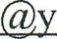 Не забудьте указать фамилию и дату